ใบสมัครเข้ารับการอบรมโครงการฝึกอบรมมัคคุเทศก์ทั่วไป (ต่างประเทศ) รุ่นที่9  ระหว่างวันที่ 9 มิถุนายน 2561 – วันที่ 23 ธันวาคม 2560สถาบันการศึกษา   มหาวิทยาลัยเทคโนโลยีราชมงคลธัญบุรีภาษา.................................................................................ลำดับที่..............................วันที่.....................เดือน.........................................พ.ศ. ...................................................1. ชื่อ (นาย / นาง / นางสาว)...........................................................นามสกุล.............................................................   เกิดวันที่..................เดือน................................พ.ศ. ....................อายุ.................ปี.................เดือน........................2. เชื้อชาติ..........................................สัญชาติ................................................ศาสนา.................................................3. ที่อยู่ปัจจุบัน...........................................................................................................................................................    โทรศัพท์.........................................โทรสาร........................................โทรศัพท์เคลื่อนที่.....................................4.ชื่อบิดา............................................................................สัญชาติ...............................เชื้อชาติ................................   ศาสนา..........................................อาชีพ................................................................................................................   ชื่อมารดา...........................................................................สัญชาติ..............................เชื้อชาติ..............................   ศาสนา..........................................อาชีพ................................................................................................................5. การศึกษาสูงสุด           ประกาศนียบัตรวิชาชีพชั้นสูง(ปวส.) 	  ปริญญาตรี	  ปริญญาโท                อื่นๆ ระบุ................... 6. มีความรู้ความสามารถพิเศษ คือ.............................................................................................................................7. งานอดิเรก............................................................................................................................................................... 8. โรคประจำตัว.........................................................................................................................................................9.งาน/อาชีพที่เคยทำ(ระบุตำแหน่ง สถานที่ทำงานและระยะเวลาที่ทำงาน)..................................................................................................................................................................................10. อาชีพปัจจุบัน.......................................................................................................................................................       ตำแหน่ง..............................................................................................................................................................       สถานที่ทำงาน....................................................................................................................................................       โทรศัพท์....................................................................โทรสาร...........................................................................11. ข้าพเจ้าขอสมัครสอบคัดเลือกเข้ารับการอบรมหลักสูตรมัคคุเทศก์..............................................รุ่นที่...............      ซึ่ง (สถาบันการศึกษา)........................................................................................................................................      จัดขึ้นระหว่างวันที่....................................ถึง..................................(โปรดกาเครื่องหมาย  หน้าข้อความที่ต้องการ)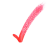 	ข้าพเจ้าได้ยื่นหลักฐานการสมัครเข้ารับการอบรม ดังนี้	รูปถ่ายสี ขนาด  จำนวน 2 ใบ	สำเนาหลักฐานการศึกษา (ลงลายมือรับรองสำเนาถูกต้อง)	สำเนาบัตรประจำตัวประชาชน (ลงลายมือรับรองสำเนาถูกต้อง)	สำเนาทะเบียนบ้าน (ลงลายมือรับรองสำเนาถูกต้อง)	หลักฐานอื่นๆ (ระบุ)....................................................................................	ข้าพเจ้าขอรับรองว่า ข้อความดังกล่าวข้างต้น เป็นความจริงทุกประการ และได้ยื่นหลักฐานการสมัครสอบคัดเลือกตามที่กำหนดในระเบียบการ พร้อมชำระค่าสมัครสอบเป็นเงิน............................................................เรียบร้อยแล้ววันที่...................เดือน......................................พ.ศ. ..................ลงชื่อ.................................................................ผู้สมัคร(....................................................................................)ลงชื่อ............................................................ผู้รับสมัคร(....................................................................................)หมายเหตุ	สถาบันจะดำเนินการตรวจสอบคุณสมบัติของผู้สมัคร หากพบว่าไม่ถูกต้องหรือมีการปลอมแปลงเอกสาร ผู้สมัครจะต้องพ้นจากการอบรม โดยไม่มีสิทธิเรียกร้องค่าธรรมเนียมการอบรมคืนจากสถาบัน พร้อมทั้งจะมีการดำเนินการตามกฎหมายจากหน่วยงานที่เกี่ยวข้อง